Dipartimento di Storia Culture CiviltàSezione di Storia AnticaDottorato di Ricerca in Storia Culture Civiltà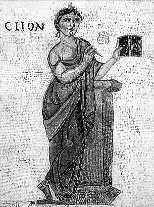 Antonio Sartori(Università di Milano)Il “lapicida” romano:seminario pratico sulle tecniche di incisione e scrittura del marmoIntroducono Francesca Cenerini e Daniela RigatoVenerdì 21 marzo 2014Ore 11-13; 15-17Sala Celio, via Zamboni 38Studiosi e studenti sono invitati